FATYM Vranov nad Dyjí, Náměstí 20, 671 03 Vranov nad Dyjí;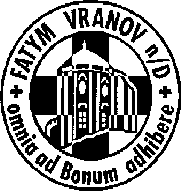 515 296 384, email: vranov@fatym.com; www.fatym.comBankovní spojení: Česká spořitelna č.ú.:1580474329/080011. 10. – 28. neděle v mezidobí 7,30 Vratěnín – mše svatá 7,30 Štítary – mše svatá 9,00 Plenkovice – mše svatá 9,15 Vranov –  mše svatá 10,15 Olbramkostel – mše svatá 11,11 Lančov –  mše svatá 11,30 Šumná – mše svatá12. 10. pondělí sv. Radima, biskupa16,00 Vratěnín – mše svatá13. 10. úterý 28. týdne v mezidobí – sv. Eduard14,30 Uherčice – ubytovna – nad Biblí, 16,00 – mše svatá v domě sl. Součkové v kapli sv. Anežky18,06 Štítary – mše svatá14. 10. středa sv. Kalista I., papeže a mučedníka 7,30  Olbramkostel – mše svatá14,00 Šumná – pohřební mše svatá 18,00 Lančov – mše svatá15. 10. čtvrtek památka sv. Terezie od Ježíše, panny a učitelky církve17,00 Vranov – mše svatá16. 10. pátek sv. Hedviky  8,00 Vranov – mše svatá 16,30 Olbramkostel – mše svatá18,00 Plenkovice – mše svatá18,06 Štítary – mše svatá17. 10. sobota památka sv. Ignáce Antiochijského, biskupa a mučedníka16,00 Podmyče – mše svatá18. 10. – 29. neděle v mezidobí – sbírka na misie5,00 Vranov –  mše svatá ; 9,15 v kostele či před kostelem možnost přijmout svaté Přijímání11,11 Lančov –  mše svatá Heslo: Cestu k nebi otevírá láska, naděje a víra.Náš pan biskup Vojtěch Cikrle oznámil: Protože s platností od 12. října 2020 je na bohoslužbě povolena účast  maximálně deseti osob, uděluji až do odvolání věřícím v brněnské diecézi dispenz od osobní účasti na nedělní bohoslužbě (č. j. Ep/814/20). U svateb a pohřbů je od pondělí 19. října 2020  povolena účast maximálně 30 osob.A farář vranovský Marek Dunda vzkazuje: V době omezujících předpisů se o to víc modleme a hledejme sílu u Pána. Obnovme panem biskupem doporučený každodenní růženec ve 20 hod.  Zvlášť si nenechme zevšednět neděli, ale proživejme ji nově jako Den Páně. Přicházejte do kostelů k soukromé modlitbě – v každé obci je dobře známo u koho je klíč a je možno si jej i denně zapůjčit. Navíc kostel ve Vranově nad Dyjí je denně otevřen už od 7,10. Kněží jsou připraveni navštívit nemocné a umírající a posloužit i ostatním svátostmi – kontaktujte je telefonicky. Strach nahraďme zvýšenou důvěrou v Boha – bez jeho vůle, anebo dopuštění se neděje vůbec nic. Buďme zdravě ohleduplní, ale i připraveni a v milosti posvěcující a používejme zdravý rozum.